
Distribution to: 		DBIA Board Members:		Council Appointees to the DBIA Board:Adam Bureau				Deputy Mayor HendersonJulie Dreyer				Councillor Debra McCarthyRino Ferreri 				Ex-OfficioMuhammad Kundan			Stephen Peacock, CAOTheresa Rickerby			Recording SecretaryLou Trozzolo				Julie Savard, Small Business FacilitatorV.	REPORT: 	Lou Trozzolo, Treasurer2017 Revised Budget of the Board of Management of the Cobourg DBIAVI.	 ADJOURNMENTList of Attachments2017 Board of Management for the Cobourg DBIA Budget Notes prepared by Cobourg DBIA Board Treasurer Lou Trozzolo2017 Revised Cobourg DBIA Budget including the draft Cobourg DBIA Marketing Budget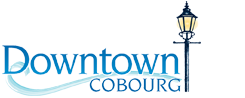 BOARD of MANAGEMENTof the Cobourg DBIASPECIAL BOARD MEETINGAGENDATuesday, January 17, 2017, 8:30 amBoard Room, Victoria HallI.CALL TO ORDER II.APPROVAL OF THE AGENDA III.DECLARATIONS OF INTEREST BY MEMBERSIV.PRESENTATIONS / DELEGATIONS